Undergraduate StudentSan Diego, CA 92182 • (619) 594-6851 • student@sdsu.edu • LinkedIn Vanity URLEducationMaster of Science in Accountancy (In Progress)		May 2020San Diego State University (undergraduates will add an M.S. if pursuing a BMACC)
Bachelor of Science, Accounting		May 2019Charles W. Lamden School of Accountancy		CPA Eligible: Aug 2019San Diego State University		Cumulative GPA: 3.75 / Major GPA: 3.5Skills & InterestsProficient in Bloomberg, Quicken, QuickBooks, TaxWise, Microsoft Office (Word, Excel, PowerPoint)Fluent SpanishInterests: Blogging, Hiking, Golfing, PhotographyRelevant ExperienceAccounting Intern	6/2017 – PresentCity of San Diego, San Diego, CAReconcile monthly bank statements for 30 bonds transactions, including revenue and public utility bondsAssist with preparing the 2015 Comprehensive Annual Financial Report (CAFR), focused on debt accounts Draft bond closure process narratives following strict government policies and proceduresInternal Audit Intern 	6/2016 – 8/2016FICO, San Diego, CA				   			Implemented a new software program which increased department productivity while reducing errors by 15%Prepared detailed work record, summarize findings, and review findings with Internal Audit DirectorCollected and analyzed data to detect duplicate effort, fraud, or non-compliance with laws and regulationsSales Representative	8/2014 – 6/2015Aztec Shops, San Diego, CA		Delivered excellent customer service to 50+ customers per day by helping find or return merchandiseBalanced register with $500 gross amount sales by reconciling returns and comparing balance of register receipts and money totalsLeadership ExperienceVice President of Membership	8/2016 – 5/2017Black Business Society, San Diego, CA	Developed social media campaign to increase student membership by 40%Created a membership contest to increase awareness of organization and deepen San Diego chapter relationshipsOriented 30+ new members into the organization, addressing member satisfaction issues and maintaining accurate rostersMembershipThe Professional Accounting Society of America		06/2017 – Present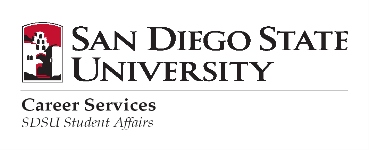 